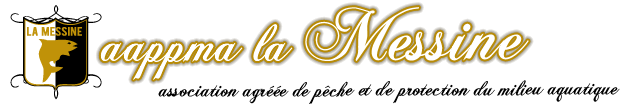 Règlement Challenge Carnassiers du Lac Bleu article 1Passe sanitaire obligatoireLa pêche se pratiquera exclusivement depuis une embarcation, par équipe de 2 pêcheurs maximum.Chaque pêcheur devra obligatoirement être titulaire d'une carte de pêche "personne majeure" ou d’une carte de pêche "personne mineure" ou bien d’une "carte étang de La Messine".Les inscriptions sont limitées à 20 équipes maximum.Les inscriptions incomplètes ou non accompagnées du règlement ne seront pas retenuesLes inscriptions seront closes le 7 Novembre 2021 minuit ou dès le quota des 20 équipes est atteint (cachet de la poste faisant foi).Le prix de l'inscription est de 50 euros par équipe, repas de midi + 1 boisson par pêcheur inclus.article 2Le rendez-vous est fixé le dimanche 14 Novembre 2021 au Lac Bleu de Woippy (Plan d'accès ci joint)L'accueil des participants se fera à partir de 6h30.Un poste de pointage sera présent avant la mise à l'eau où le numéro d'équipe ainsi que les tickets de restauration seront remis.Après la mise à l'eau, les véhicules et remorques seront stationnés sur l'aire de parcage dédiée.Les embarcations devront restées dans la zone de mise à l'eau en attendant le départ.Le début du concours à 8h et la fin à 12h30 seront donnés par un signal sonore (corne de brume, sifflet, etc…)article 3Modes de pêche autorisés :- Aux leurres artificiels- Au poisson mort manié- A la mouche artificielle, streamerLa pêche au vif et à la traine sont interdites !L'utilisation de l'échosondeur est autoriséeEspèces comptabilisées : Brochet - Sandre - PercheLes poissons pris seront comptabilisés ou non en fonction de leurs tailles (voir barème)Seuls les poissons vivants seront comptabilisés.Tous les poissons comptabilisés ou non, seront remis à l'eau.Chaque équipage devra être obligatoirement muni d'un vivier ou d'un filet adapté pour conserver ses prises en attendant la mesure.Dès qu'un équipage totalisera 3 prises, il devra obligatoirement les faire mesurer par les commissaires.Les poissons seront conservés vivant par les pêcheurs, avant d'être mesurés, et relâchés dans les meilleures conditions afin de leur garantir les meilleures chances de survie.L'encordage et les bourriches métalliques sont interdits.L'utilisation du Fish Grip est interdite.Seules les goulottes de mesures fournies par les commissaires valident la taille des prises.Plusieurs barques de commissaires seront présentes sur le plan d'eau (gilet fluo).Il appartient à chaque équipage de se rapprocher des commissaires pour faire enregistrer ses prises. Les commissaires n'auront pas à se déplacer à la demande d'un équipage, sauf cas de force majeure et sécurité, et ce afin de préserver la quiétude des autres embarcations en action de pêche.La taille des prises sera convertie en points selon le barème ci joint (établi selon les critères de fishbase.org).Le total des points désignera l'équipe gagnante. Dans l'éventualité d'équipes ex aequo, l'équipe qui aura attrapé le plus grand nombre de poissons sera déclarée vainqueur.article 4Seules la navigation à la rame, au moteur électrique et à la dérive sont autorisées.L'utilisation du moteur thermique est uniquement réservée aux organisateurs et commissaires.Chaque embarcation devra obligatoirement disposer de 2 gilets de sauvetage (obligatoire)Chaque propriétaire de l'embarcation devra être à jour de ses cotisations d'assurance responsabilité civile ou d'une assurance propre à son embarcation.Tout mineur devra être accompagné par une personne majeure disposant de l'autorité parentale de droit ou par délégation, en action de pêche ou non.Toute modification d'un des deux membres d'une équipe devra être impérativement signalée aux organisateurs. Le jour du concours et sauf avis contraire des organisateurs, un équipage modifié ne pourra pas concourir.Les équipes s'engagent à maintenir un écart suffisant entre les embarcations et à ne pas gêner les autres concurrents.article 5Seront récompensés :- L'équipage déclaré vainqueur, ayant totalisé le plus grand nombre de points selon le barème défini dans l'article 3- Le pêcheur ayant capturé le poisson rapportant le plus de points "Big Fish". (Si ex aequo, le plus jeune pêcheur sera récompensé)article 6Les fiches d'inscription dûment remplies, complétées, signées et accompagnées du règlement comptant (50 euros) sont à adresser par voie postale avant le 7 Novembre 2021 (cachet de la poste faisant foi) au siège de l'AAPPMA La Messine 38-48 rue Saint Bernard 57000 Metz.Les chèques seront libellés à l'ordre de l'AAPPMA La Messine.Toute inscription incomplète sera refusée.Le nombre de place étant limité, aucun désistement ne pourra justifier le remboursement de l'inscription.Seules les 20 premiers inscrits seront retenus.L'épreuve pourra être annulée ou reportée par les organisateurs en cas de force majeure : conditions météo, sécurité, nombre de participants insuffisants (< 10 équipes). Le montant de l'inscription ne sera remboursé que dans ces cas précis.article 7Chaque participant devra observer un comportement adapté et respectueux envers les autres concurrents, organisateurs et commissaires, ainsi que vis à vis de l'environnement, de la faune et de la flore.Les concurrents s'engagent à ne pas pêcher le plan d'eau du lieu du concours (pré-fishing) la semaine précédant l'événement.Les déchets divers, emballages, fils ... devront être déposés dans les poubelles prévues à cet effet.Le fait de concourir entraine le respect du présent règlement. Tout concurrent passant outre celui-ci, pris en fraude ou en intention de frauder, verra son équipage disqualifié et exclu du concours sans remboursement des frais d'inscription.Les organisateurs se dégagent de toute responsabilité en cas d'accident ou de vol.Accès Challenge Carnassiers Lac Bleu 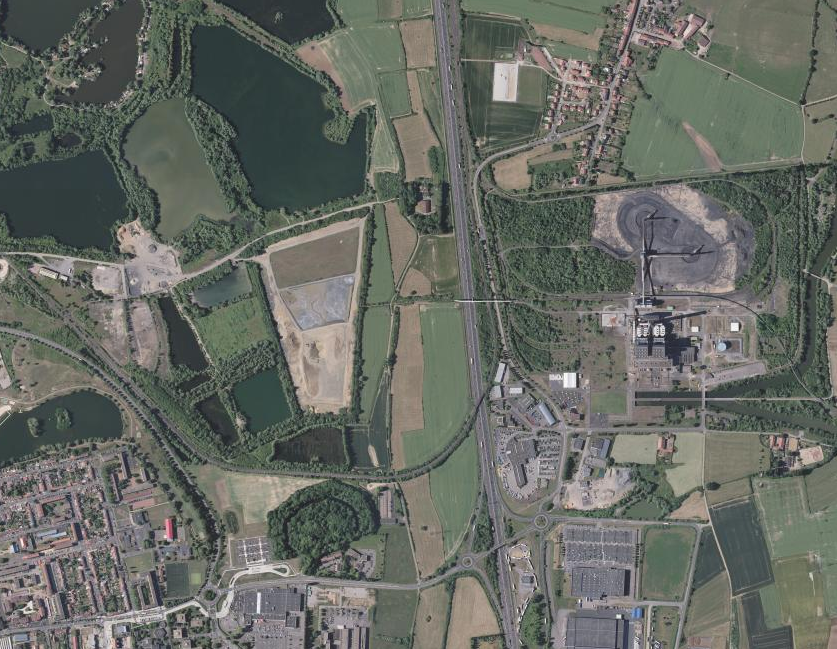 					mise à l'eau					hôtel ibis	sortie LA MAXEEn venant de l'A31, sortie 34 LA MAXEPrendre la direction WOIPPYAvant l'hôtel Ibis, emprunter le chemin à droite signalé part un panneau "château d'eau"Continuer sur le chemin environ 1km jusqu'à la barrièreMise à l'eau 100m après sur la droiteCoordonnées GPS : 49°09'40.5"N 6°10'42.1"EBarème taille des prises / points / espèceBrochet / SandreBrochet / SandreBrochet / SandreBrochet / SandrePerchePercheTaille en cmpointsTaille en cmpointsTaille en cmpoints454509057902024046460915988213024747092618922367484809363962342249490946607244835099095682325550511050967043266245211129772692770453117798749928792541244997734298865513141007974309895613871018219311099571462102846932121858154010387243313465916211048984341483601704105924935163061179110695203617866218801079796371952631973108100773821306420681091036439231865216711010656402517662268111109544127296723731121125742295268248211311566433188692593114118804434377027081151220145369971282611612527463975722948117128594742657330731181319748457074320211913541494889753334120138905052247634701211424651557477361012214608525941783754123149765363247939011241535154672480405212515731557141814208126161185675768243671271651257803083453012816911588501844697129173185989928548691301773160950386504413118150875224132185768854091331900989559713419448